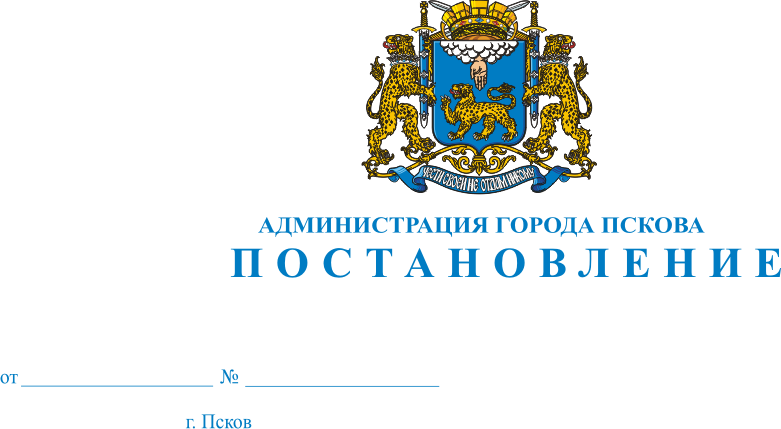 О внесении изменений в Постановление Администрации города Пскова 
от 30.10.2020 № 1588 «Об утверждении Перечня объектов капитального строительства, в целях архитектурно-строительного проектирования, строительства, реконструкции, капитального ремонта которых применяются особенности осуществления закупок и исполнения контрактов, предусмотренные частями 56-63 статьи 112 Федерального закона 
от 05.04.2013 № 44-ФЗ «О контрактной системе в сфере закупок товаров, работ, услуг для обеспечения государственных и муниципальных нужд» на 2020-2023 годы»В соответствии с частью 55 статьи 112 Федерального закона 
от 05.04.2013 № 44-ФЗ «О контрактной системе в сфере закупок товаров, работ, услуг для обеспечения государственных и муниципальных нужд», Администрация города Пскова:ПОСТАНОВЛЯЕТ:Внести в Перечень объектов капитального строительства, в целях архитектурно-строительного проектирования, строительства, реконструкции, капитального ремонта которых  применяются особенности осуществления закупок и исполнения контрактов, предусмотренные частями 56-63 
статьи 112 Федерального закона от 05.04.2013 № 44-ФЗ «О контрактной системе в сфере закупок товаров, работ, услуг для обеспечения государственных и муниципальных нужд», утвержденный Постановлением Администрации города Пскова от 30.10.2020 № 1588, изменения, изложив его в новой редакции согласно приложению к настоящему постановлению.Установить, что муниципальное казенное учреждение  города Пскова «Стройтехнадзор» при осуществлении закупок и исполнении контрактов по объектам капитального строительства, включенным 
в Перечень, обязано применять особенности осуществления закупок 
и исполнения контрактов, предусмотренные частями 56 - 63 статьи 112 Федерального закона от 05.04.2013 № 44-ФЗ «О контрактной системе 
в сфере закупок товаров, работ, услуг для обеспечения государственных 
и муниципальных нужд».Настоящее постановление вступает в силу со дня его опубликования.Опубликовать настоящее постановление в газете «Псковские Новости» и разместить на официальном сайте муниципального образования «Город Псков» в сети Интернет».Контроль за исполнением настоящего постановления возложить на первого заместителя Главы Администрации города Пскова Иванову И.В.Глава Администрации города Пскова                                                                                          Б.А. Елкин Приложение к постановлению Администрации города Псковаот __________ №_______Перечень объектов капитального строительства, в целях архитектурно-строительного проектирования, строительства, реконструкции, капитального ремонта которых применяются особенности осуществления закупок 
и исполнения контрактов, предусмотренные частями 56-63 статьи 112 Федерального закона от 05.04.2013 № 44-ФЗ «О контрактной системе 
в сфере закупок товаров, работ, услуг для обеспечения государственных 
и муниципальных нужд» на 2020-2023 годы»Глава Администрации города Пскова                                                                                            Б.А. Елкин№п/пОбъекты капитального строительства, подлежащие архитектурно-строительному проектированию, строительству, реконструкции, капитальному ремонтуАдреса объектов капитального строительства, подлежащие архитектурно-строительному проектированию, строительству, реконструкции, капитальному ремонту1Выполнение работ по проектированию и реконструкции объекта капитального строительства: «Реконструкция здания по адресу: г. Псков, площадь Ленина, д.3 с последующим размещением в нем историко-краеведческой библиотеки имени И.И. Василёва муниципального автономного учреждения культуры «Централизованная библиотечная система» г. Пскова Псковская область, г. Псков, 
пл. Ленина, д. 32Выполнение работ по проектированию и строительству объекта: «Строительство многоквартирного жилого дома на земельном участке с КН 60-27-00060302:635 по адресу: г. Псков, пересечение ул. Юности и ул. Инженерной» Земельный участок с КН 60-27-00060302:635 по адресу: г. Псков, пересечение ул. Юности и ул. Инженерной3Выполнение инженерных изысканий, подготовка проектной документации, разработка рабочей документации, выполнение работ по строительству объекта капитального строительства, поставка и монтаж оборудования, необходимого для обеспечения эксплуатации объекта: «Строительство школы на 525 мест в г. Пскове, ул. Киселева»Псковская область, г. Псков, ул. Киселева, участок с кадастровым номером №60:27:0000000:44554Выполнение инженерных изысканий, подготовка проектной документации, выполнение работ по строительству объекта: «Строительство пяти многоквартирных жилых домов для  детей-сирот, детей, оставшихся без попечения родителей, и лиц из их числа в городе Пскове »Псковская область, город Псков, участок в районе улиц Лермонтова,  Новгородской и Колхозного переулка на участке с кадастровым номером №60:27:0000000:3394